formulaire d’inscription 2019
Avez-vous le profil de l’excellence?    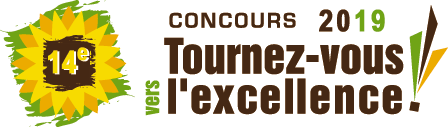 Le concours Tournez-vous vers l’excellence! est une initiative de La Financière agricole du Québec (FADQ) en collaboration avec le Centre de référence en agriculture et agroalimentaire du Québec (CRAAQ).Ce concours a pour but de reconnaître et de souligner d’une manière toute spéciale la contribution individuelle de nouveaux entrepreneurs de la relève agricole au succès de leur entreprise.Le Fonds d’investissement pour la relève agricole (FIRA) décernera également une bourse de 1 500 $ à l’un des 10 finalistes qui se sera démarqué par la pertinence de sa formation ainsi que par l’importance de son encadrement ou de son mentorat dans la réussite de son projet d’affaires.Critères d’admissibilitéVous devez :être producteur agricole ou producteur-transformateur;être en affaires dans l’entreprise depuis au moins deux ans et au plus sept ans;avoir reçu une subvention à temps partiel ou à temps plein en vertu du Programme d’appui financier à la relève agricole ou avoir reçu la confirmation que cette aide sera accordée;avoir entre 18 et 40 ans* au moment de la période d’inscription, qui se termine le 26 avril 2019 :*La candidature d’une personne établie tout juste avant l’âge de 40 ans et qui n’a pas complété ses deux années d’expérience minimales sera considérée par la FADQ, conditionnellement à ce que l’entrepreneur termine ses deux années avant l’âge de 42 ans, et ce, au 26 avril 2019;détenir au moins 20 % des parts de votre entreprise, que vous ayez joint ou repris une entreprise existante, ou que vous en ayez fondé une nouvelle.DémarcheVous devez :remplir le présent questionnaire à l’ordinateur, car tout questionnaire manuscrit sera rejeté;répondre à toutes les questions dans une présentation claire et soignée;signer vous-même le questionnaire;faire certifier l’authenticité de vos réponses par un conseiller de la FADQ (prévoir un délai convenable pour cette authentification).Date limite d’inscriptionLe questionnaire dûment rempli doit nous parvenir au plus tard :le vendredi 26 avril 2019 à 23 h 59.Transmettre votre questionnaire avec les signatures requises : Par courriel : concoursexcellence@fadq.qc.ca Par télécopieur : 418 834-3540Par la poste :Concours 2019 Tournez-vous vers l’excellence!
À l’attention de Mme Johanne Bédard
Direction des communications
La Financière agricole du Québec
1400, boulevard Guillaume-Couture, 4e étage
Lévis (Québec)  G6W 8K7Informations importantesQUESTIONNAIRELe présent questionnaire vise à permettre au jury de définir votre apport au succès de votre entreprise. En fait, le but est d’évaluer la compétence, la créativité ainsi que la conscience sociale et environnementale dont vous faites preuve et d’en mesurer l’impact sur votre entreprise.La candidature doit être faite au nom d’une seule personne, puisque c’est la contribution individuelle des entrepreneurs qui est mise en lumière, et ce, même si deux personnes sont associées à égalité de parts dans l’entreprise.Le conjoint ou l’associé d’un ancien grand gagnant ou lauréat ne peut participer.Le questionnaire est la seule pièce demandée à l’appui de votre candidature, à l’exception de vos états financiers de la dernière année.L’évaluation des candidats repose exclusivement sur ce questionnaire. Les membres du jury ne font pas de visite à la ferme pour évaluer les candidatures reçues.Pour vous aider à y répondre, vous pouvez faire appel à un conseiller de la FADQ.ÉVALUATION DES CANDIDATURESLes candidatures soumises seront évaluées par un jury d’experts dont la décision sera finale et sans appel.Il est important de se rappeler que le jury accordera une attention particulière à la contribution individuelle des participants au succès de l’entreprise. REMISE DES PRIXLes 10 finalistes du Concours seront invités à participer au dévoilement des lauréats, qui aura lieu lors du Colloque Gestion, du Centre de référence en agriculture et agroalimentaire du Québec (CRAAQ) :Novembre 2019
au Centrexpo Cogeco 
DrummondvilleLes lauréats devront obligatoirement être présents pour obtenir leur prix et le trophée reconnaissant la qualité de leur travail.CANDIDATURES NON RETENUESLes candidats qui n’auront pas été nommés grand gagnant ou lauréat 2019 seront admissibles aux prochains concours, pourvu qu’ils répondent aux conditions précitées.Les membres du jury, administrateurs, dirigeants et employés de La Financière agricole, de même que leurs proches parents (conjoint, enfant, parents, frère et sœur) et les personnes vivant sous le même toit qu’eux ne sont pas admissibles au concours.L’aide à la relève en agriculture est au cœur
des préoccupations et de la mission de
La Financière agricole!Renseignements générauxCette section vise à établir votre identité auprès du jury et à l’aider à mieux connaître le rôle que vous jouez au sein de votre entreprise.Dans le cas d’une entreprise de groupeSection 1.  Contribution au plan d’affaires de l’entreprise ou au projet
d’établissement (20 % de la note globale)Les juges du concours veulent découvrir ce que vous avez apporté à votre plan d’affaires ou à votre projet d’établissement. Avez-vous participé à sa rédaction? L’avez-vous modifié, influencé, fait évoluer? Il est aussi important de déterminer dans quelle mesure l’entreprise a atteint ses objectifs.Section 2.  Formation, compétences et engagement (20 % de la note globale)Cette section vise à permettre aux juges de déterminer vos compétences, l’impact que vous avez eu sur l’administration de l’entreprise et la manière dont vos choix et vos décisions vous distinguent des autres entrepreneurs du secteur.Section 3.  Qualités de gestion et évolution de l’entreprise(20 % de la note globale)Cette section permettra au jury de savoir ce que vous faites pour favoriser ou stimuler l’évolution de votre entreprise et, si cela est applicable, pour améliorer l’image ou l’influence de celle-ci.Si vous avez obtenu un prêt de la FADQ, les juges consulteront les états financiers de votre entreprise de la dernière année.Si vous n’avez pas de relation d’affaires avec la FADQ, veuillez joindre vos états financiers au présent questionnaire.Section 4.  Approche de l’entreprise en lien avec le développement durable
(20 % de la note globale)Le développement durable répond aux besoins du présent sans compromettre la capacité des générations futures à répondre aux leurs. Il s’appuie sur une vision à long terme et prend en compte le caractère indissociable des dimensions environnementale, sociale et économique de la démarche.Cette section vise à fournir au jury les moyens de déterminer votre contribution au développement durable. Il pourra ainsi évaluer vos efforts, au-delà des considérations légales ou coercitives, pour contribuer à un meilleur environnement et à une meilleure cohabitation avec l’ensemble du milieu.Section 5.  Contribution à l’entreprise (10 % de la note globale)Cette section permettra au jury d’évaluer votre contribution à l’évolution globale de votre entreprise.Dans l’espace prévu ci-après, vous pouvez ajouter toute autre information que vous jugez pertinente et que vous n’avez pas eu l’occasion d’aborder précédemment. (Mise en marché, engagements particuliers, etc.) Pour vous inspirer, pensez à si un bref portrait de vous devait être fait : quels sont les éléments qui vous distinguent des autres entrepreneurs, quels sont les éléments dont vous êtes le plus fier?Note : Un 10 % est réservé au jury pour l’appréciation globale de la candidature.Consentement et signature du candidatIdentité et signature du conseillerÀ gagner :

une bourse de 5 000 $ et deux bourses de 2 500 $
+
une bourse de 1 500 $ 
pour s’être démarqué sur le plan du développement durableVotre nom :      Votre nom :      Votre nom :      Âge :      Âge :      Âge :      Adresse :       Adresse :       Adresse :       Ville :      Province :      Code postal :        Téléphone résidence :       -    Téléphone au travail :       -    Cellulaire :       -    Adresse électronique :      Adresse électronique :      Adresse électronique :      Nom de l’entreprise :       Veuillez indiquer la réponse appropriée :
Transfert d’entreprise familiale	     	Démarrage d’une nouvelle entreprise       
Transfert d’entreprise non familiale	     Structure légale de l’entreprise :       Secteur de production de l’entreprise :       Pourcentage des parts que vous détenez :       Depuis quelle date possédez-vous des participations dans cette entreprise?       Nom de l’entreprise :       Veuillez indiquer la réponse appropriée :
Transfert d’entreprise familiale	     	Démarrage d’une nouvelle entreprise       
Transfert d’entreprise non familiale	     Structure légale de l’entreprise :       Secteur de production de l’entreprise :       Pourcentage des parts que vous détenez :       Depuis quelle date possédez-vous des participations dans cette entreprise?       Nom de l’entreprise :       Veuillez indiquer la réponse appropriée :
Transfert d’entreprise familiale	     	Démarrage d’une nouvelle entreprise       
Transfert d’entreprise non familiale	     Structure légale de l’entreprise :       Secteur de production de l’entreprise :       Pourcentage des parts que vous détenez :       Depuis quelle date possédez-vous des participations dans cette entreprise?       Nombre de membres dans le groupe :
     Nombre de personnes avec lesquelles vous devez interagir chaque jour :       Décrivez vos responsabilités dans l’entreprise (MAXIMUM 5 LIGNES) :Décrivez vos responsabilités dans l’entreprise (MAXIMUM 5 LIGNES) :1.1  Décrivez les éléments-clés de votre projet d’établissement ou de votre plan d’affaires. Mettez en évidence votre propre vision et vos principaux objectifs visés. (MAXIMUM 20 LIGNES)1.2  Décrivez les étapes préparatoires qui ont été déterminantes dans votre établissement. Vous pouvez faire valoir l’importance des personnes accompagnatrices (parents, conjoints, connaissances, etc.) dans cette démarche. (MAXIMUM 15 LIGNES)1.3  Avez-vous élaboré un plan de financement lors de votre établissement? (Achat de l’entreprise ou de participations dans l’entreprise, investissements prioritaires additionnels requis, etc.) (MAXIMUM 10 LIGNES)1.4  Avez-vous identifié les faiblesses de votre entreprise ainsi que les risques potentiels auxquels elle est exposée, autant à l’interne qu’à l’externe? Si oui, quels sont-ils et qu’avez-vous fait personnellement pour les minimiser ou les gérer? (MAXIMUM 30 LIGNES)2.1  Décrivez votre formation. Comment vous a-t-elle préparé(e) à votre établissement en agriculture? (MAXIMUM 10 LIGNES)2.2  En matière de formation continue, décrivez et expliquez les moyens que vous prenez ou envisagez de prendre pour actualiser vos compétences (cours, colloques, visites, stages, etc.)?
(MAXIMUM 10 LIGNES)2.3  Comment avez-vous intégré le contenu de votre formation dans la gestion de l’entreprise (sur les plans économique, technico-économique et environnemental), de même que dans la gestion des ressources humaines? (Précisez par des exemples au besoin) (MAXIMUM 15 LIGNES)2.4  Si vous faites appel à des experts ou à des partenaires, dans quels domaines d’activité et à quel moment vous adressez-vous à eux? Et comment contribuent-ils au succès de l’entreprise?
(MAXIMUM 10 LIGNES)2.5  Êtes-vous membre d’associations, de groupes locaux, régionaux, agricoles ou autres?
Si oui, lesquels et depuis combien de temps? Quel en est l’impact sur votre entreprise?(MAXIMUM 10 LIGNES)3.1  Quels sont les outils de mesure et de contrôle mis en place pour assurer le suivi technique de l’entreprise? Et pour assurer le suivi financier de l’entreprise?
(Décrire les moyens, technologies ou outils utilisés dans le suivi et le contrôle des résultats)
(MAXIMUM 10 LIGNES)3.2  Quelle analyse faites-vous des résultats financiers de l’entreprise depuis votre établissement? (Évolution de la situation au cours des dernières années. Comparaison entre la réalité et le prévisionnel)
(MAXIMUM 15 LIGNES)3.3  Quelle analyse faites-vous des résultats techniques de l’entreprise depuis votre établissement? (Évolution des rendements, de la qualité des produits, etc.) (MAXIMUM 15 LIGNES)3.4  Quels investissements avez-vous faits au cours des trois dernières années en vue d’améliorer les performances techniques de votre entreprise? (MAXIMUM 10 LIGNES)3.5  Décrivez le processus de prise de décision dans votre entreprise.
Quel est votre apport dans ce processus en regard des autres partenaires? 
(MAXIMUM 20 LIGNES)4.1  VOLET ÉCONOMIQUEEn quoi votre entreprise contribue-t-elle à l’essor de la région? (Création d’emplois, ventes locales et agrotourisme, etc.) (MAXIMUM 10 LIGNES)4.2  VOLET SOCIALQue faites-vous pour favoriser une cohabitation harmonieuse de votre entreprise avec l’ensemble du milieu (moyens mis en place pour limiter le bruit, les odeurs, la poussière, etc.) et faire connaître votre domaine d’activité dans votre localité? (MAXIMUM 10 LIGNES)4.3  BONNES PRATIQUES AGRICOLESDécrivez vos bonnes pratiques agricoles au sein de votre entreprise? (Rotation des cultures, aménagements de bandes riveraines, utilisation de méthode de lutte intégrée des ennemis des cultures, codes et pratiques d’élevage respectant le bien-être animal, etc.) (MAXIMUM 20 LIGNES)4.4  AUTRES PRATIQUES DURABLESDécrivez les autres pratiques durables que vous mettez de l’avant dans votre entreprise. (Gestion des matières résiduelles, efficacité énergétique et énergies renouvelables, efficacité des livraisons, mesure et réduction de la consommation de l’eau, emballages recyclables, achats locaux, dons à des organismes communautaires, etc.) (MAXIMUM 20 LIGNES)5.1  Depuis votre arrivée dans l’entreprise ou la création de cette dernière, comment avez-vous contribué à son développement? (Expansion, nouveaux outils de gestion, réorientation de l’entreprise, etc.)
Comment entrevoyez-vous les perspectives d’avenir de votre entreprise? (MAXIMUM 20 LIGNES)5.2  (MAXIMUM 20 LIGNES)Concours 2019 Tournez-vous vers l’excellence!
À l’attention de Mme Johanne Bédard
Direction des communications
La Financière agricole du Québec
1400, boulevard Guillaume-Couture
Lévis (Québec) G6W 8K7Courriel : concoursexcellence@fadq.qc.caTélécopieur : 418 834-3540Je soussigné(e), _______, en vertu des présentes :
	(inscrivez votre nom)DONNÉES FINANCIÈRESJ’autorise les membres du jury du Concours Tournez-vous vers l’excellence! 2019 de La Financière agricole du Québec, à consulter les données financières que je leur ai fournies ou qu’ils détiennent déjà.Je consens à ce que les membres du jury du concours utilisent les données financières concernant mon entreprise en vue d’évaluer les mérites de ma candidature. Toutes les données et réponses demeureront strictement confidentielles.RÉALISATIONS AUDIOVISUELLESJ’accepte, si La Financière agricole du Québec me nomme gagnant ou lauréat du concours 2019, qu’elle réalise une vidéo sur moi et mon entreprise en vue de la présenter lors de la remise des prix.J’accepte également de participer à une séance de photos, lesquelles pourront être utilisées à des fins publicitaires par La Financière agricole.PROMOTIONJe consens, au nom de l’entreprise, en mon nom personnel et au nom de mes héritiers et administrateurs, à l’utilisation, la publication, la reproduction, la distribution et la présentation intégrales ou partielles des photos prises dans le cadre de ma participation au Concours Tournez-vous vers l’excellence! et de toute reproduction photographique ou électronique sur laquelle moi-même ou les enfants à ma charge pourraient figurer, qui serait utilisée par La Financière agricole du Québec, selon sa discrétion et sans limitation de temps ou de lieu, à des fins de promotion, de communication ou d’information.Je renonce, au nom de l’entreprise, en mon nom personnel et au nom de mes héritiers et administrateurs, à toute forme de rémunération, d’avantages, de redevances ou à tout autre droit à l’égard de ces mêmes photos ou de leur utilisation par La Financière agricole du Québec.Signature du candidat : 	Date :      Nom du conseiller de La Financière agricole du Québec :                    .J’atteste l’authenticité des réponses au présent questionnaire.Signature du conseiller : 	Date :      